                                                                       Российская  Федерация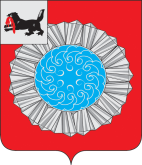 Иркутская областьСлюдянский муниципальный районДУМА  МУНИЦИПАЛЬНОГО ОБРАЗОВАНИЯ СЛЮДЯНСКИЙ РАЙОН Р Е Ш Е Н И Е                                                                          г. СлюдянкаПринято районной Думой 30 марта 2017 годаО внесении изменений и дополнений  в Устав  муниципального образования Слюдянский район         В целях приведения Устава муниципального образования Слюдянский район в соответствие  с Федеральным законом от 06 октября 2003 года  № 131-ФЗ «Об общих принципах организации местного самоуправления в Российской Федерации», учитывая рекомендательное решение публичных слушаний от 15 марта 2017 года по проекту настоящего решения, руководствуясь статьями 31, 45, 48 Устава муниципального образования Слюдянский район, зарегистрированного постановлением Губернатора Иркутской области от 30.06.2005 г. №303-п,  регистрационный №14-3, РАЙОННАЯ ДУМА РЕШИЛА:         1.Внести изменения и дополнения в Устав муниципального образования Слюдянский район, зарегистрированный постановлением Губернатора Иркутской области от 30.06.2005 г. №303-п, регистрационный №14-3:В статье 7:         а) в пункте 10 части 1 слова "организация отдыха детей в каникулярное время" заменить словами "осуществление в пределах своих полномочий мероприятий по обеспечению организации отдыха детей в каникулярное время, включая мероприятия по обеспечению безопасности их жизни и здоровья";         б) абзац второй части 2 изложить в новой редакции:        «Органы местного самоуправления сельских поселений Слюдянского района на основании Закона Иркутской области от  03 ноября 2016 года  № 96-оз   «О закреплении за сельскими поселениями Иркутской области вопросов местного значения» в 2017 году обеспечивают реализацию на своих территориях вопросов местного значения, предусмотренных пунктами 4, 5, 8, 15, 18, 38, 39  части 1 статьи 14 Федерального Закона».В статье 23: а) Часть 4 изложить в следующей редакции:                «4. Мэр  района  должен соблюдать ограничения и запреты и исполнять обязанности, которые установлены Федеральным законом от 25 декабря 2008 года № 273-ФЗ "О противодействии коррупции", Федеральным законом от 3 декабря 2012 года № 230-ФЗ "О контроле за соответствием расходов лиц, замещающих государственные должности, и иных лиц их доходам", Федеральным законом от 7 мая 2013 года № 79-ФЗ "О запрете отдельным категориям лиц открывать и иметь счета (вклады), хранить наличные денежные средства и ценности в иностранных банках, расположенных за пределами территории Российской Федерации, владеть и  (или) пользоваться иностранными финансовыми инструментами.         Мэр района, нарушивший запреты, ограничения и обязанности, установленные указанными в настоящей статье федеральными законами, несет ответственность, предусмотренную федеральными конституционными законами, федеральными законами и иными нормативными правовыми актами Российской Федерации».          б) Часть 4.1 изложить в следующей редакции:          «4.1. Мэр района не вправе:1) замещать другие должности в органах государственной власти и органах местного самоуправления;       2) заниматься предпринимательской деятельностью лично или через доверенных лиц, участвовать в управлении коммерческой организацией или в управлении некоммерческой организацией (за исключением участия в управлении совета муниципальных образований субъекта Российской Федерации, иных объединений муниципальных образований, политической партией, участия в общем собрании или съезде (конференции)   общественной организации, жилищного, жилищно-строительного, гаражного кооперативов, садоводческого, огороднического, дачного потребительских  кооперативов,     товарищества собственников недвижимости), кроме случаев, предусмотренных федеральными законами, и случаев, когда участие в управлении организацией осуществляется в соответствии с законодательством Российской Федерации от имени государственного органа или органа местного самоуправления;3) заниматься другой оплачиваемой деятельностью, кроме преподавательской, научной и иной творческой деятельности. При этом преподавательская, научная и иная творческая деятельность не может финансироваться исключительно за счет средств иностранных государств, международных и иностранных организаций, иностранных граждан и лиц без гражданства, если иное не предусмотрено международными договорами Российской Федерации, законодательством Российской Федерации или договоренностями на взаимной основе федеральных органов государственной власти с государственными органами иностранных государств, международными или иностранными организациями;4) быть поверенным или иным представителем по делам третьих лиц в органах государственной власти и органах местного самоуправления, если иное не предусмотрено федеральными законами;5) использовать в неслужебных целях информацию, средства материально-технического, финансового и информационного обеспечения, предназначенные только для служебной деятельности;6) получать гонорары за публикации и выступления в качестве лица, замещающего должность мэра муниципального образования;7) получать в связи с выполнением служебных (должностных) обязанностей не предусмотренные законодательством Российской Федерации вознаграждения (ссуды, денежное и иное вознаграждение, услуги, оплату развлечений, отдыха, транспортных расходов) и подарки от физических и юридических лиц; 8) принимать вопреки установленному порядку почетные и специальные звания, награды и иные знаки отличия (за исключением научных и спортивных) иностранных государств, международных организаций, политических партий, иных общественных объединений и других организаций;9) выезжать в служебные командировки за пределы Российской Федерации за счет средств физических и юридических лиц, за исключением служебных командировок, осуществляемых в соответствии с законодательством Российской Федерации, по договоренностям государственных органов Российской Федерации, государственных органов субъектов Российской Федерации или муниципальных органов с государственными или муниципальными органами иностранных государств, международными или иностранными организациями;10) входить в состав органов управления, попечительских или наблюдательных советов, иных органов иностранных некоммерческих неправительственных организаций и действующих на территории Российской Федерации их структурных подразделений, если иное не предусмотрено международными договорами Российской Федерации, законодательством Российской Федерации или договоренностями на взаимной основе федеральных органов государственной власти с государственными органами иностранных государств, международными или иностранными организациями;11) разглашать или использовать в целях, не связанных с выполнением служебных обязанностей, сведения, отнесенные в соответствии с федеральным законом к информации ограниченного доступа, ставшие ему известными в связи с выполнением служебных обязанностей».          в)  Внести дополнительно часть 4.2 следующего содержания:         «4.2. Мэр района представляет сведения о своих доходах, расходах, имуществе и обязательствах имущественного характера, а также о доходах, расходах, об имуществе и обязательствах имущественного характера своих супруги (супруга) и несовершеннолетних детей.       Проверка достоверности и полноты сведений о доходах, расходах, об имуществе и обязательствах имущественного характера, представляемых мэром района в соответствии с законодательством Российской Федерации о противодействии коррупции проводится по решению высшего должностного лица Иркутской области (руководителя высшего исполнительного органа государственной власти субъекта Российской Федерации) в порядке, установленном законом Иркутской области.       Сведения о доходах, расходах, об имуществе и обязательствах имущественного характера, представленные мэром района, размещаются на официальном сайте Слюдянского района в информационно-телекоммуникационной сети "Интернет" и (или)  предоставляются  для   опубликования   средствам массовой  информации  в  порядке,   определяемом   муниципальными правовыми актами».          г) Часть 5.4 изложить в следующей редакции:        «5.4. Лицу, осуществлявшему полномочия мэра района и в этот период достигшему пенсионного возраста или потерявшему трудоспособность, производится единовременная выплата, равная шестикратному размеру его среднемесячной оплаты труда, в связи с прекращением его полномочий (в том числе досрочно).Указанная выплата не производится в случае прекращения полномочий указанного лица по основаниям, предусмотренным пунктами 2.1, 3, 6 - 9 части 6, частью 6.1 статьи 36, частью 7.1, пунктами 5 - 8 части 10, частью 10.1 статьи 40 Федерального закона "Об общих принципах организации местного самоуправления в Российской Федерации". В статье 30.1  часть 4 изложить в следующей редакции:        «4. Депутату районной Думы, осуществлявшему свои  полномочия на постоянной основе и в этот период достигшему пенсионного возраста или потерявшему трудоспособность, производится единовременная выплата, равная трехмесячному размеру его среднемесячной оплаты труда, в связи с прекращением его полномочий (в том числе досрочно).Указанная выплата не производится в случае прекращения полномочий указанного лица по основаниям, предусмотренным частью 7.1, пунктами 5 - 8 части 10, частью 10.1 статьи 40 Федерального закона "Об общих принципах организации местного самоуправления в Российской Федерации". В статье 36: а) Часть 1.1 изложить в следующей редакции:        «1.1. Депутаты районной Думы должны соблюдать ограничения и запреты и исполнять обязанности, которые установлены Федеральным законом от 25 декабря 2008 года № 273-ФЗ "О противодействии коррупции", Федеральным законом от 3 декабря 2012 года № 230-ФЗ "О контроле за соответствием расходов лиц, замещающих государственные должности, и иных лиц их доходам", Федеральным законом от 7 мая 2013 года № 79-ФЗ "О запрете отдельным категориям лиц открывать и иметь счета (вклады), хранить наличные денежные средства и ценности в иностранных банках, расположенных за пределами территории Российской Федерации, владеть и  (или) пользоваться иностранными финансовыми инструментами.              Депутаты районной Думы, нарушившие запреты, ограничения и обязанности, установленные указанными в настоящей статье законами, несут ответственность, предусмотренную федеральными конституционными законами, федеральными законами и иными нормативными правовыми актами Российской Федерации.          Депутаты районной Думы представляют сведения о своих доходах, расходах, имуществе и обязательствах имущественного характера, а также о доходах, расходах, об имуществе и обязательствах имущественного характера своих супруги (супруга) и несовершеннолетних детей.       Проверка достоверности и полноты сведений о доходах, расходах, об имуществе и обязательствах имущественного характера, представляемых депутатами районной Думы в соответствии с законодательством Российской Федерации о противодействии коррупции проводится по решению высшего должностного лица Иркутской области (руководителя высшего исполнительного органа государственной власти субъекта Российской Федерации) в порядке, установленном законом Иркутской области.       Сведения о доходах, расходах, об имуществе и обязательствах имущественного характера, представленные депутатами районной Думы, размещаются на официальном сайте Слюдянского района в информационно-телекоммуникационной сети "Интернет" и (или)  предоставляются  для   опубликования   средствам массовой  информации  в  порядке,   определяемом   муниципальными правовыми актами».      б) Часть 6 изложить в следующей редакции:      «6. Осуществляющие свои полномочия на постоянной основе депутаты районной Думы не вправе:      1) замещать другие должности в органах государственной власти и органах местного самоуправления;      2) заниматься предпринимательской деятельностью лично или через доверенных лиц, участвовать в управлении коммерческой организацией или в управлении некоммерческой организацией (за исключением участия в управлении совета муниципальных образований субъекта Российской Федерации, иных объединений муниципальных образований, политической партией, участия в общем собрании или съезде (конференции) общественной организации, жилищного, жилищно-строительного, гаражного кооперативов, садоводческого, огороднического, дачного потребительских  кооперативов,     товарищества собственников недвижимости), кроме случаев, предусмотренных федеральными законами, и случаев, когда участие в управлении организацией осуществляется в соответствии с законодательством Российской Федерации от имени государственного органа или органа местного самоуправления;3) заниматься другой оплачиваемой деятельностью, кроме преподавательской, научной и иной творческой деятельности. При этом преподавательская, научная и иная творческая деятельность не может финансироваться исключительно за счет средств иностранных государств, международных и иностранных организаций, иностранных граждан и лиц без гражданства, если иное не предусмотрено международными договорами Российской Федерации, законодательством Российской Федерации или договоренностями на взаимной основе федеральных органов государственной власти с государственными органами иностранных государств, международными или иностранными организациями;4) быть поверенными или иными представителями по делам третьих лиц в органах государственной власти и органах местного самоуправления, если иное не предусмотрено федеральными законами;5) использовать в неслужебных целях информацию, средства материально-технического, финансового и информационного обеспечения, предназначенные только для служебной деятельности;6) получать гонорары за публикации и выступления в качестве лица, замещающего муниципальную должность  на постоянной основе;7) получать в связи с выполнением служебных (должностных) обязанностей не предусмотренные законодательством Российской Федерации вознаграждения (ссуды, денежное и иное вознаграждение, услуги, оплату развлечений, отдыха, транспортных расходов) и подарки от физических и юридических лиц; 8) принимать вопреки установленному порядку почетные и специальные звания, награды и иные знаки отличия (за исключением научных и спортивных) иностранных государств, международных организаций, политических партий, иных общественных объединений и других организаций;9) выезжать в служебные командировки за пределы Российской Федерации за счет средств физических и юридических лиц, за исключением служебных командировок, осуществляемых в соответствии с законодательством Российской Федерации, по договоренностям государственных органов Российской Федерации, государственных органов субъектов Российской Федерации или муниципальных органов с государственными или муниципальными органами иностранных государств, международными или иностранными организациями;10) входить в состав органов управления, попечительских или наблюдательных советов, иных органов иностранных некоммерческих неправительственных организаций и действующих на территории Российской Федерации их структурных подразделений, если иное не предусмотрено международными договорами Российской Федерации, законодательством Российской Федерации или договоренностями на взаимной основе федеральных органов государственной власти с государственными органами иностранных государств, международными или иностранными организациями;11) разглашать или использовать в целях, не связанных с выполнением служебных обязанностей, сведения, отнесенные в соответствии с федеральным законом к информации ограниченного доступа, ставшие ему известными в связи с выполнением служебных обязанностей.Депутаты районной Думы, осуществляющие свои полномочия на непостоянной основе, не вправе осуществлять деятельность, предусмотренную пунктами 4 - 6 настоящей статьи».В статье 37 пункт 11 части 1 дополнить словами «и иными федеральными законами». Часть 19  статьи 42 дополнить абзацем вторым следующего содержания:        «Должностные лица КСП муниципального района обязаны соблюдать ограничения и запреты и исполнять обязанности, которые установлены Федеральным законом от 25 декабря 2008 года № 273-ФЗ "О противодействии коррупции", Федеральным законом от 3 декабря 2012 года № 230-ФЗ "О контроле за соответствием расходов лиц, замещающих государственные должности, и иных лиц их доходам", Федеральным законом от 7 мая 2013 года № 79-ФЗ "О запрете отдельным категориям лиц открывать и иметь счета (вклады), хранить наличные денежные средства и ценности в иностранных банках, расположенных за пределами территории Российской Федерации, владеть и (или) пользоваться иностранными финансовыми инструментами".           1.7. В статье 45:а) В предложении втором абзаца первого части 1 слова «если указанные изменения и дополнения вносятся в целях приведения настоящего Устава в соответствие с Конституцией Российской Федерации, федеральными законами» заменить словами «когда в Устав муниципального образования вносятся изменения в форме точного воспроизведения положений Конституции Российской Федерации, федеральных законов, устава или законов Иркутской области  в целях приведения его в соответствие с этими нормативными правовыми актами."б) Внести дополнительно часть 1.1 следующего содержания:«1.1. Приведение настоящего Устава в соответствие с федеральным законом, законом субъекта Российской Федерации осуществляется в установленный этими законодательными актами срок. В случае, если федеральным законом, законом субъекта Российской Федерации указанный срок не установлен, срок приведения устава муниципального образования в соответствие с федеральным законом, законом субъекта Российской Федерации определяется с учетом даты вступления в силу соответствующего федерального закона, закона субъекта Российской Федерации, необходимости официального опубликования (обнародования) и обсуждения на публичных слушаниях проекта муниципального правового акта о внесении изменений и дополнений в устав муниципального образования, учета предложений граждан по нему, периодичности заседаний районной Думы, сроков государственной регистрации и официального опубликования (обнародования) такого муниципального правового акта и, как правило, не должен превышать шесть месяцев".         2. Поручить администрации муниципального образования Слюдянский район:2.1. Направить  изменения и дополнения в Устав муниципального образования  Слюдянский район на государственную регистрацию в Управление Министерства юстиции Российской Федерации по Иркутской области.2.2. Опубликовать настоящее решение с реквизитами государственной регистрации в газете «Славное море», а также разместить на официальном сайте администрации муниципального района.Мэр муниципального образованияСлюдянский район                                                                                        А.В. ДолжиковПредседатель Думы муниципальногообразования Слюдянский район                                                                    А.Г. Чубаровот 30 марта 2017г. № 14 – VI рд